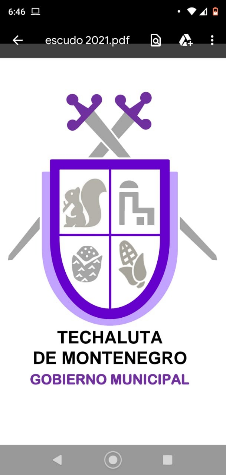 Directorio del Gobierno Municipal deTechaluta de Montenegro, Jalisco.Administración 2021-2024 DIRECCIÓN: Hidalgo Norte No. 2, Col. Centro, Techaluta de Montenegro. C.P. 49230TELEFONOS:  (372) 424 5139DIRECCIÓN ELECTRÓNICA: http://www.techalutademontenegro.jalisco.gob.mx CORREO ELECTRÓNICO: techaluta_jalisco@hotmail.com DIRECCIÓN DE SOLICITUDES DE INFORMACIÓN (PNT): https://www.plataformadetransparencia.org.mx/ HORARIO DE ATENCION: Lunes a viernes de 8:30 am a 15:30